EMEFEI ____________________________________________________NOME: _____________________________________________________PROFESSORA: ____________________________ ANO: _____________Fazer essa atividade no caderno:GEOGRAFIA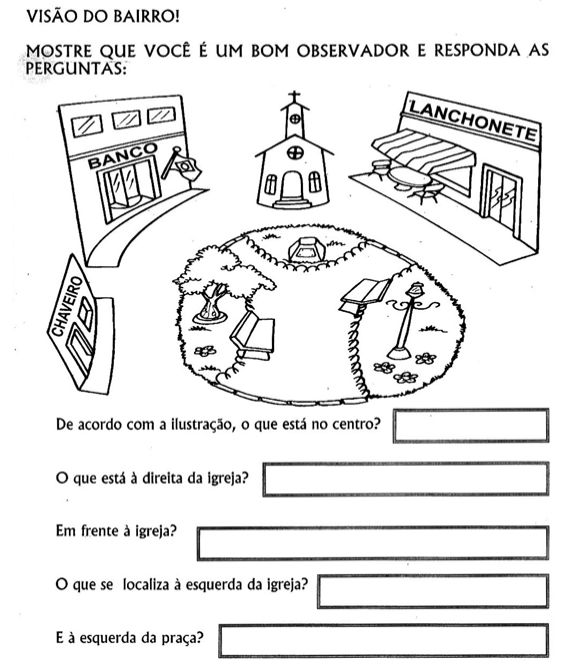 De acordo com a ilustração, o que está no centro?O que está a direita da igreja?O que se localiza à esquerda da igreja?E a esquerda da praça?Fazer essa atividade no caderno. Recorte e cole as imagens em seu caderno. Copie o exercício e faça o que é pedido.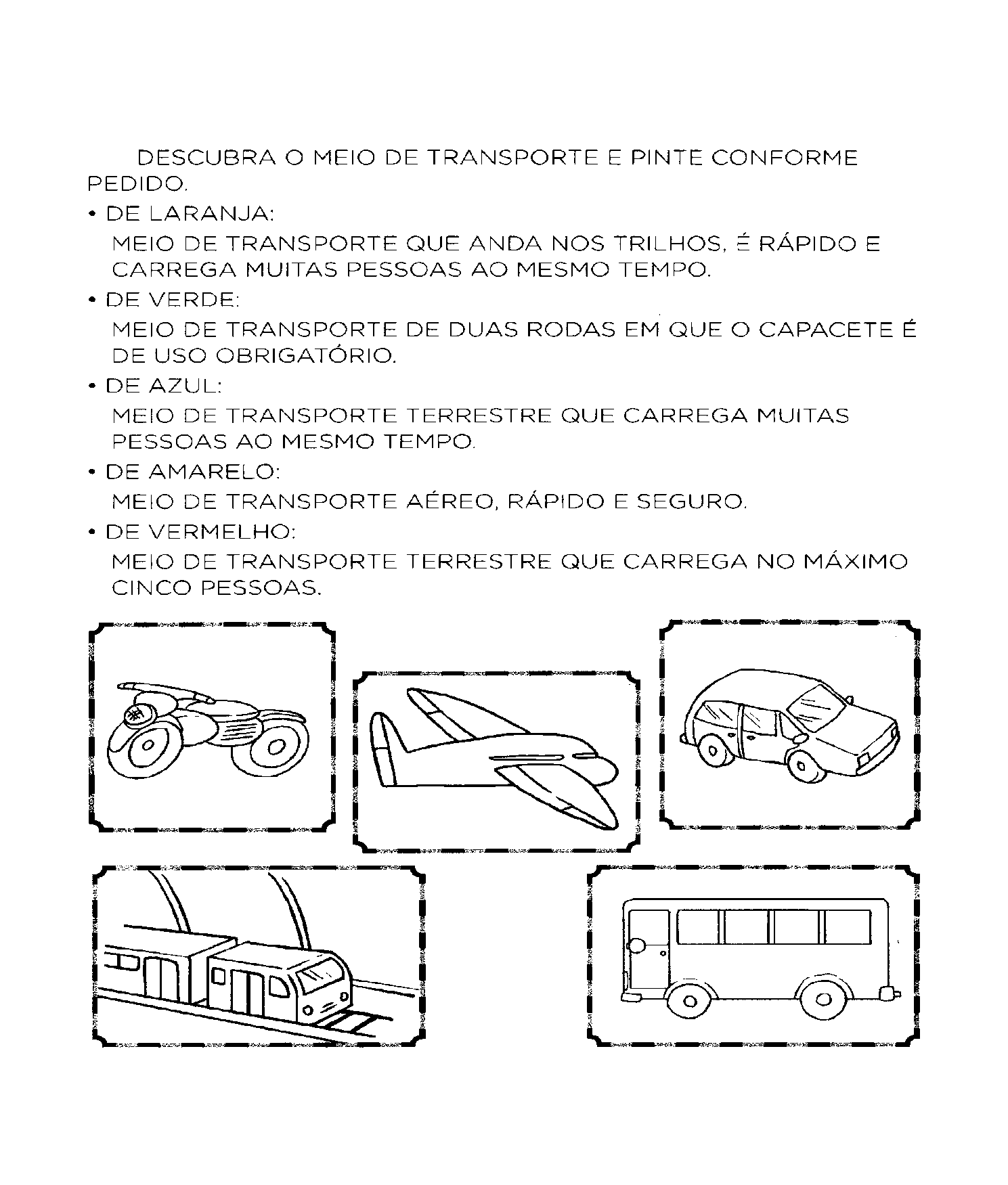 